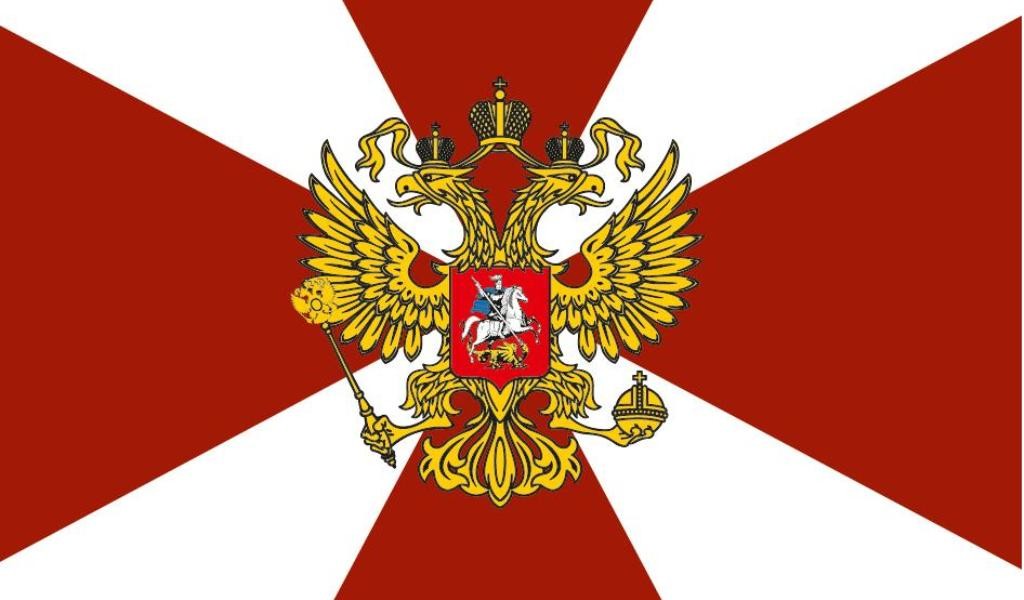 ПРИГЛАШАЕМ 
НА СЛУЖБУ В РОСГВАРДИЮБерезниковский отдел вневедомственной охраны
приглашает на службу на должность полицейского, полицейского (водителя). 
Требования к кандидатам:возраст до 35 лет;отслужившие в Российской Армии;годные по состоянию здоровья;образование не  ниже среднего (полного);отсутствие судимости.телефон группы кадров: 8(3424)260233